Publicado en  el 10/03/2015 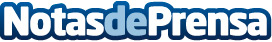 Desembarcan en el Museo Reina Sofía 170 obras maestras procedentes del Kuntsmuseum de BaselDatos de contacto:Nota de prensa publicada en: https://www.notasdeprensa.es/desembarcan-en-el-museo-reina-sofia-170-obras_1 Categorias: Artes Visuales http://www.notasdeprensa.es